
ՀԱՅԱՍՏԱՆԻ ՀԱՆՐԱՊԵՏՈՒԹՅԱՆ ԱՐՄԱՎԻՐ ՄԱՐԶԻ ԱՐՄԱՎԻՐ ՀԱՄԱՅՆՔ 
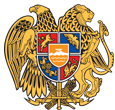 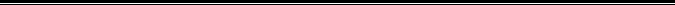 ԱՐՁԱՆԱԳՐՈՒԹՅՈՒՆ N 06
20 ՄԱՅԻՍԻ 2022 ԹՎԱԿԱՆ

ԱՎԱԳԱՆՈՒ ԱՌԱՋԻՆ ՆՍՏԱՇՐՋԱՆԻ                                            ԱՐՏԱՀԵՐԹ ՆԻՍՏԻՀամայնքի ավագանու նիստին ներկա էին ավագանու  23 անդամներ:Բացակա էին ավագանու 4 անդամներ՝ Խուդաթյան Դավիթ, Աղախանյան Կարեն, Ստեփանյան  Էդգար, Ղազարյան  Արմինե:Արմավիր համայնքի ավագանու կանոնակարգի 5.1 գլխի 53 կետի համաձայն  նիստը վարում էր համայնքի ղեկավարի առաջին տեղակալ՝ Վարշամ Սարգսյանը:Նիստը արձանագրում էր`  Ֆելիքս ՊետրոսյանըԼսեցին
Օրակարգը հաստատելու մասին:                                                                                                         /Զեկ. Վ. Սարգսյան/Որոշումն ընդունված է. /կցվում է որոշում N 120-Ա/ԼսեցինՀայաստանի Հանրապետության Արմավիրի մարզի Արմավիր համայնքի 2021-2026 թվականների հնգամյա զարգացման ծրագիրը հաստատելու մասին:/Զեկ.՝ Թ.Շառոյան/Որոշումն ընդունված է. /կցվում է որոշում N 121-Ա/ԼսեցինՀայաստանի Հանրապետության Արմավիր մարզի Արմավիր համայնքի ավագանու 2022 թվականի փետրվարի 11-ի թիվ 058-Ն որոշման մեջ փոփոխություններ կատարելու մասին:/Զեկ.՝ Ռ.Մանուկյան/Որոշումն ընդունված է. /կցվում է որոշում N 122-Ն/ԼսեցինԱրմավիր համայնքի ջերմատնային տնտեսության 4,7 հա հողամասի ոռոգման ջրի վարձը 50% զիջելու մասին:/Զեկ.՝ Ա.Աբգարյան/Որոշումն ընդունված է. /կցվում է որոշում N 123-Ա/ԼսեցինՀողամասի նպատակային նշանակությունը փոխելու մասին:/Զեկ.՝ Ա.Աբգարյան/Օրակարգային հարցի քվեարկությանը չմասնակցեց ավագանու անդամ՝ Հայկ Անդրանիկի Մելեքյանը՝ Արմավիր համայնքի ավագանու կանոնակարգի 6-րգ գլխի 113-րդ կետի 6-րդ ենթակետի համաձայն:Որոշումն ընդունված է. /կցվում է որոշում N 124-Ա/ԼսեցինՀայաստանի Հանրապետության Արմավիրի մարզի Արմավիր համայնքի Արմավիր քաղաքի սանիտարական մաքրման սխեման հաստատելու մասին:/Զեկ.՝ Ա.Աբգարյան/Որոշումն ընդունված է. /կցվում է որոշում N 125-Ա/ԼսեցինՀայաստանի Հանրապետության Արմավիրի մարզի Արմավիր համայնքի ավագանու 2022 թվականի հունվարի 17-ի ««Հայաստանի Հանրապետության Արմավիրի մարզի Արմավիր համայնքի լուսավորություն» համայնքային ոչ առևտրային կազմակերպության աշխատակիցների թվաքանակը, հաստիքացուցակը և պաշտոնային դրույքաչափերը հաստատելու մասին» թիվ 054-Ա որոշման մեջ փոփոխություններ կատարելու մասին:/Զեկ.՝ Ա.Գրիգորյան/Որոշումն ընդունված է. /կցվում է որոշում N 126-Ա/ԼսեցինՀայաստանի Հանրապետության Արմավիրի մարզի Արմավիր համայնքի ավագանու 2022 թվականի հունվարի 17-ի ««Հայաստանի Հանրապետության Արմավիրի մարզի Արմավիր համայնքի ջրամատակարար» համայնքային ոչ առևտրային կազմակերպության աշխատակիցների թվաքանակը, հաստիքացուցակը և պաշտոնային դրույքաչափերը հաստատելու մասին» թիվ 055-Ա որոշման մեջ փոփոխություններ կատարելու մասին:/Զեկ.՝ Ա.Գրիգորյան/Որոշումն ընդունված է. /կցվում է որոշում N 127-Ա/ԼսեցինՀայաստանի Հանրապետության Արմավիրի մարզի Արմավիր համայնքի ավագանու 2022 թվականի հունվարի 17-ի ««Հայաստանի Հանրապետության Արմավիրի մարզի Արմավիր համայնքի բարեկարգում» տնօրինության աշխատակիցների թվաքանակը, հաստիքացուցակը և պաշտոնային դրույքաչափերը հաստատելու մասին» թիվ 056-Ա որոշման մեջ փոփոխություններ և լրացումներ կատարելու մասին:/Զեկ.՝ Ա.Գրիգորյան/Որոշումն ընդունված է. /կցվում է որոշում N 128-Ա/ԼսեցինՀամայնքային կառավարչական հիմնարկների գործունեությունը դադարեցնելու մասին:/Զեկ.՝ Ա.Գրիգորյան/Որոշումն ընդունված է. /կցվում է որոշում N 129-Ա/ԼսեցինՏեղական վճարի արտոնություններ սահմանելու մասին:/Զեկ.՝ Ա.Դոլինյան/Որոշումն ընդունված է. /կցվում է որոշում N 130-Ա/ԼսեցինՕգնություն հատկացնելու մասին:/Զեկ.՝ Ա.Խաչատրյան/Որոշումն ընդունված է. /կցվում է որոշում N 131-Ա/ԼսեցինՀայաստանի Հանրապետության Արմավիրի մարզի Արմավիր համայնքի ավագանու 2022 թվականի մարտի 7-ի թիվ 087-Ա որոշման մեջ լրացում կատարելու մասին:/Զեկ.՝ Թ.Շառոյան/Որոշումն ընդունված է. /կցվում է որոշում N 132-Ա/ՀԱՄԱՅՆՔԻ ՂԵԿԱՎԱՐԻ ԱՌԱՋԻՆ ՏԵՂԱԿԱԼ՝                  Վ.ՍԱՐԳՍՅԱՆ Կողմ-23Դեմ-0Ձեռնպահ-0Կողմ-23Դեմ-0Ձեռնպահ-0Կողմ-23Դեմ-0Ձեռնպահ-0Կողմ-23Դեմ-0Ձեռնպահ-0Կողմ-22Դեմ-0Ձեռնպահ-0Կողմ-23Դեմ-0Ձեռնպահ-0Կողմ-23Դեմ-0Ձեռնպահ-0Կողմ-23Դեմ-0Ձեռնպահ-0Կողմ-23Դեմ-0Ձեռնպահ-0Կողմ-23Դեմ-0Ձեռնպահ-0Կողմ-23Դեմ-0Ձեռնպահ-0Կողմ-23Դեմ-0Ձեռնպահ-0Կողմ-23Դեմ-0Ձեռնպահ-0ԱՎԱԳԱՆՈՒ ԱՆԴԱՄՆԵՐՎԱՐՇԱՄ ՍԱՐԳՍՅԱՆՀԱՅԿ ԱԲԳԱՐՅԱՆԱՐՏԱԿ ԱՐՈՅԱՆՀԱՅԿ ԲԱՐՍԵՂՅԱՆԼՈՒՍԻՆԵ ԳԱԼՈՅԱՆԹԱՄԱՐԱ ԳՐԻԳՈՐՅԱՆԼՈՒՍԻՆԵ ԳՐԻԳՈՐՅԱՆՀԱՅԿ ԴՈԼԻՆՅԱՆՆԱՐԻՆԵ ԻՍԿԱՆԴԱՐՅԱՆԱՐՇԱԿ ԿԱՐԱՊԵՏՅԱՆԱՐՄԵՆ ՀԱԿՈԲՅԱՆԽԱՉԻԿ ՀԱՐՈՒԹՅՈՒՆՅԱՆԴԱՎԻԹ ՀՈՎՀԱՆՆԻՍՅԱՆՍՈՒՍԱՆՆԱ ՄԱՏԻՆՅԱՆՀԱՐՈՒԹՅՈՒՆ ՄԱՐԳԱՐՅԱՆՌՈՄԱՆ ՄԱՐԳԱՐՅԱՆՀԱՅԿ ՄԵԼԵՔՅԱՆԱՐՄԻՆԵ ՄԿՐՏՉՅԱՆՀԵՐԻՔՆԱԶ ՄԿՐՏՉՅԱՆԱՍՏՂԻԿ ՄՆԱՑԱԿԱՆՅԱՆՍՏԵՓԱՆ ՆԱԶԱՐՅԱՆՄԱՄԻԿՈՆ ՇԱՀԻՆՅԱՆԱՐՄԵՆ ՇԻՐՎԱՆՅԱՆ